Opis  przedmiotu zamówieniaDozownik do medycznych rękawic jednorazowych. Montowany do ściany za pomocą kołków. Otwory montażowe pozwalają na umieszczenie podajnika w pionie lub w poziomie. Uchwyt mieści jedno standardowe opakowanie rękawic diagnostycznych i medycznych. Materiał : stal nierdzewna szczotkowanaOrientacyjne wymiary:szerokość: 24 cmwysokość: 13,5 cmgłębokość: 6 cmPrzykładowe rozwiązanie :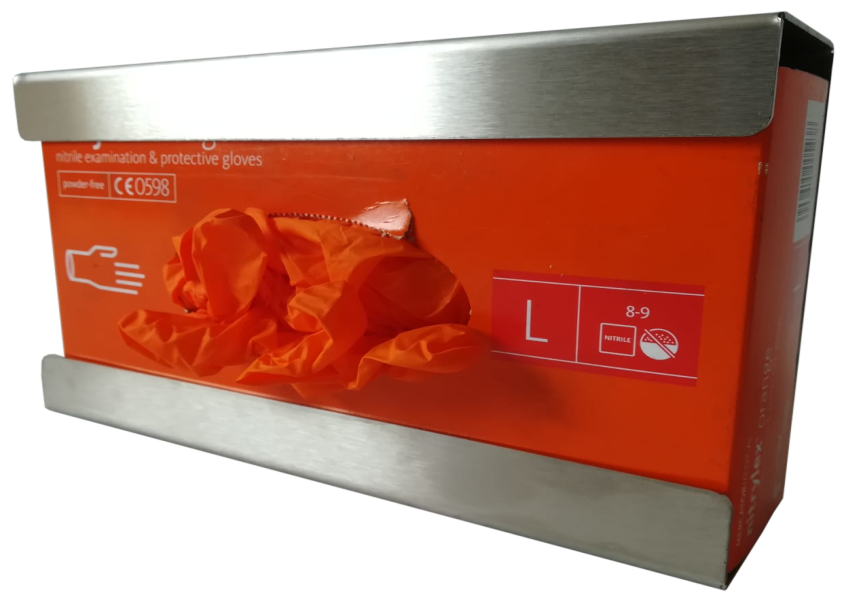 